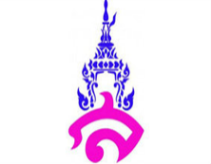 แผนการจัดการเรียนรู้ที่ ๕หน่วยการเรียนรู้ที่ ๑             เรื่อง เรื่อง การแต่งคำประพันธ์ประเภทร่ายวิชา ภาษาไทย		        ชื่อรายวิชา การแต่งคำประพันธ์ 	 กลุ่มสาระการเรียนรู้ ภาษาไทยชั้น มัธยมศึกษาปีที่ ๔	        ภาคเรียนที่ ๒ ปีการศึกษา ๒๕๖๓	 เวลา ๒ คาบ / ๑๐๐ นาทีผู้สอน อาจารย์ภาคภูมิ  คล้ายทอง-----------------------------------------------------------------------------------------------------------------------------สาระสำคัญ / ความคิดรวบยอด		บทร้อยกรอง คือ การเรียงร้อยถ้อยคำให้มีจำนวนคำและสัมผัสตรงตามรูปแบบฉันทลักษณ์ที่กำหนด เป็นร้อยกรองชนิดต่างๆ การศึกษารูปแบบฉันทลักษณ์จึงช่วยให้เข้าใจงานประพันธ์ต่างๆ ได้ดีขึ้นตัวชี้วัด / จุดประสงค์การเรียนรู้	ตัวชี้วัด   ท 4.1   ม.4-6/4   แต่งบทร้อยกรองจุดประสงค์การเรียนรู้1. อธิบายฉันทลักษณ์ของบทประพันธ์ประเภทร่ายได้2. แต่งคำประพันธ์ประเภทร่าย และโคลงสี่สุภาพได้ถูกต้องตามฉันทลักษณ์สาระการเรียนรู้	สาระการเรียนรู้แกนกลาง - การแต่งบทร้อยกรองประเภทร่าย สมรรถนะสำคัญของผู้เรียน	ความสามารถในการสื่อสารความสามารถในการคิด  - ทักษะการคิดวิเคราะห์ - ทักษะการคิดสร้างสรรค์ - ทักษะการคิดอย่างมีวิจารณญาณความสามารถในการใช้ทักษะชีวิต - กระบวนการทำงานกลุ่ม - กระบวนการปฏิบัติคุณลักษณะอันพึงประสงค์	1. มีวินัย2. มุ่งมั่นในการทำงาน3. มีความคิดรวบยอดกิจกรรมการเรียนรู้	นักเรียนทำแบบทดสอบก่อนเรียน   ชั่วโมงที่ 1-21. ให้นักเรียนอ่านตัวอย่างร่าย จากเรื่อง ร่านยาวมหาเวสสันดรชาดก ครูนำสนทนาเกี่ยวกับคุณค่าของการแต่งบทประพันธ์ ว่ามีประโยชน์อย่างไร  การแต่งบทประพันธ์มีปรากฏที่ใดบ้าง      แนวคำตอบ เช่น     - ใช้เป็นบทเรียนในสมัยโบราณ และปัจจุบัน    - ใช้เป็นกฎหมาย       - ใช้ในพิธีกรรม     - ใช้เป็นการเขียนบันทึก    - ใช้เป็นวรรณกรรมอ่านเพื่อความบันเทิง2. ครูสะท้อนความคิดจากประสบการณ์เดิมถึงประโยชน์การใช้คำประพันธ์ประเภทร่ายในการเขียนวรรณกรรมต่างๆ เพื่อใช้ในกิจการต่างๆ ของประเทศ  ครูให้นักเรียนช่วยกันสรุปฉันทลักษณ์ของร่าย พร้อมยกตัวอย่างให้นักเรียนศึกษารูปแบบและทดลองแต่งพร้อมกันบนกระดาน3. ให้นักเรียนจับคู่กันนำภาพที่สนใจมา 1 ภาพ ให้นักเรียนสนทนาถึงสาระที่ปรากฏในภาพโดยสรุปเล่าเรื่องจากภาพ และคิดวิเคราะห์  วิจารณ์  ประเมินค่าอย่างละเอียด4. ให้นักเรียนเลือกคำประพันธ์ที่สนใจมาเขียนบรรยายภาพ   และประเด็นความคิดรวบยอดที่จะนำเสนอในรูปภาพที่เลือกมา5. นักเรียนศึกษาตัวอย่างการแต่งคำประพันธ์ประเภทร่าย  จากหนังสือมหาเวสสันดรชาดก  เป็นต้น6. ให้นักเรียนอ่านกาพย์จนชินระดับของเสียงในแต่ละวรรค  เพื่อให้สามารถแต่งได้ไม่ผิดระดับเสียง7. ให้นักเรียนอภิปรายความรู้ที่ได้รับจากการศึกษาตัวอย่างผลงานประเภทร่าย8. นักเรียนจับคู่กันนำภาพที่เตรียมมาสนทนารายละเอียด แนวคิด ตลอดจนความคิดรวบยอดที่เกิดขึ้นจากภาพ สาระสำคัญที่ต้องการสื่อความหมาย  เช่น  ภาพคลองแสนแสบ สื่อถึงความมักง่ายของมนุษย์  ความทุกข์ของสายน้ำที่อยากจะบอกอะไรแก่มนุษย์  ฯลฯ9. นักเรียนช่วยกันติดภาพในกระดาษ A4  แล้วเขียนบทประพันธ์ตามความสนใจ  บรรยายภาพที่เตรียมไว้  ความยาวอย่างน้อย  2 บท  ตกแต่งผลงานให้เรียบร้อย สวยงาม10. ให้นักเรียนนำผลงานออกมานำเสนอหน้าชั้นเรียน โดยอ่านคำประพันธ์ที่แต่ง พร้อมวางภาพบนเครื่อง presentation ให้เห็นภาพประกอบการอ่านบทประพันธ์11. ครูสุ่มเรียกนักเรียน 1-2  คน วิเคราะห์  วิจารณ์ผลงานในด้านความถูกต้องของฉันทลักษณ์        และการนำเสนอแนวคิดจากภาพเป็นการวิจารณ์อย่างสร้างสรรค์ และนักเรียนเจ้าของผลงานรับฟังเพื่อปรับปรุงงานของตน12. นำผลงานติดป้ายนิเทศ หรือเย็บรวมเล่มเพื่อเป็นผลงานของห้อง ให้เพื่อนได้เห็นและชื่นชมผลงานร่วมกันเปิดอภิปรายประเด็นที่เกิดความคิดต่อยอด โดยครูตั้งประเด็นถามนำ ในคำว่า       “ถ้า......”  เช่น     - ถ้าจะนำเสนอผลงานนี้ซึ่งแต่งด้วยร่าย จะแต่งอย่างไร      - ถ้ามองมุมใหม่ ในงานชิ้นนี้ จะได้แนวคิดใหม่เป็นอย่างไร    (กรณีงานบางชิ้นนำเสนอแนวคิดยังไม่โดดเด่น)      - ถ้าช่วยกันระดมความคิดหลายๆ ทรรศนะ  งานชิ้นนี้ควรนำเสนออะไรบ้างนักเรียนทำแบบทดสอบหลังเรียนสื่อ / แหล่งการเรียนรู้	สื่อการเรียนรู้1. หนังสือเรียน  ภาษาไทย :การแต่งคำประพันธ์  ม.42. ตัวอย่าง การแต่งคำประพันธ์3. ตัวอย่างภาพที่นักเรียนสนใจ4. กระดาษ  A45. เครื่อง presentationแหล่งการเรียนรู้1. ห้องสมุด2. สื่อต่างๆ  เช่น สื่อสิ่งพิมพ์  สื่อคอมพิวเตอร์บันทึกหลังการสอน        ๑. ผลการสอน........................................................................................................................................................................................................................................................................................................................................................................................................................................................................................................................................................................................................................................................................................................................        ๒. ปัญหาและอุปสรรค........................................................................................................................................................................................................................................................................................................................................................................................................................................................................................................................................................................................................................................................................................................................        ๓. ข้อเสนอแนะ........................................................................................................................................................................................................................................................................................................................................................................................................................................................................................................................................................................................................................................................................................................................                                                                      ลงชื่อ...................................................ผู้สอน                                                                                    (อาจารย์ภาคภูมิ  คล้ายทอง)ความเห็นของหัวหน้ากลุ่มสาระการเรียนรู้วิชาภาษาไทย........................................................................................................................................................................................................................................................................................................................................................................................................................................................................................................................................................................................................................................................................................................................                                                                        ลงชื่อ.........................................................                                                                          หัวหน้ากลุ่มสาระการเรียนรู้ภาษาไทยการวัดผลและประเมินผล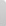 